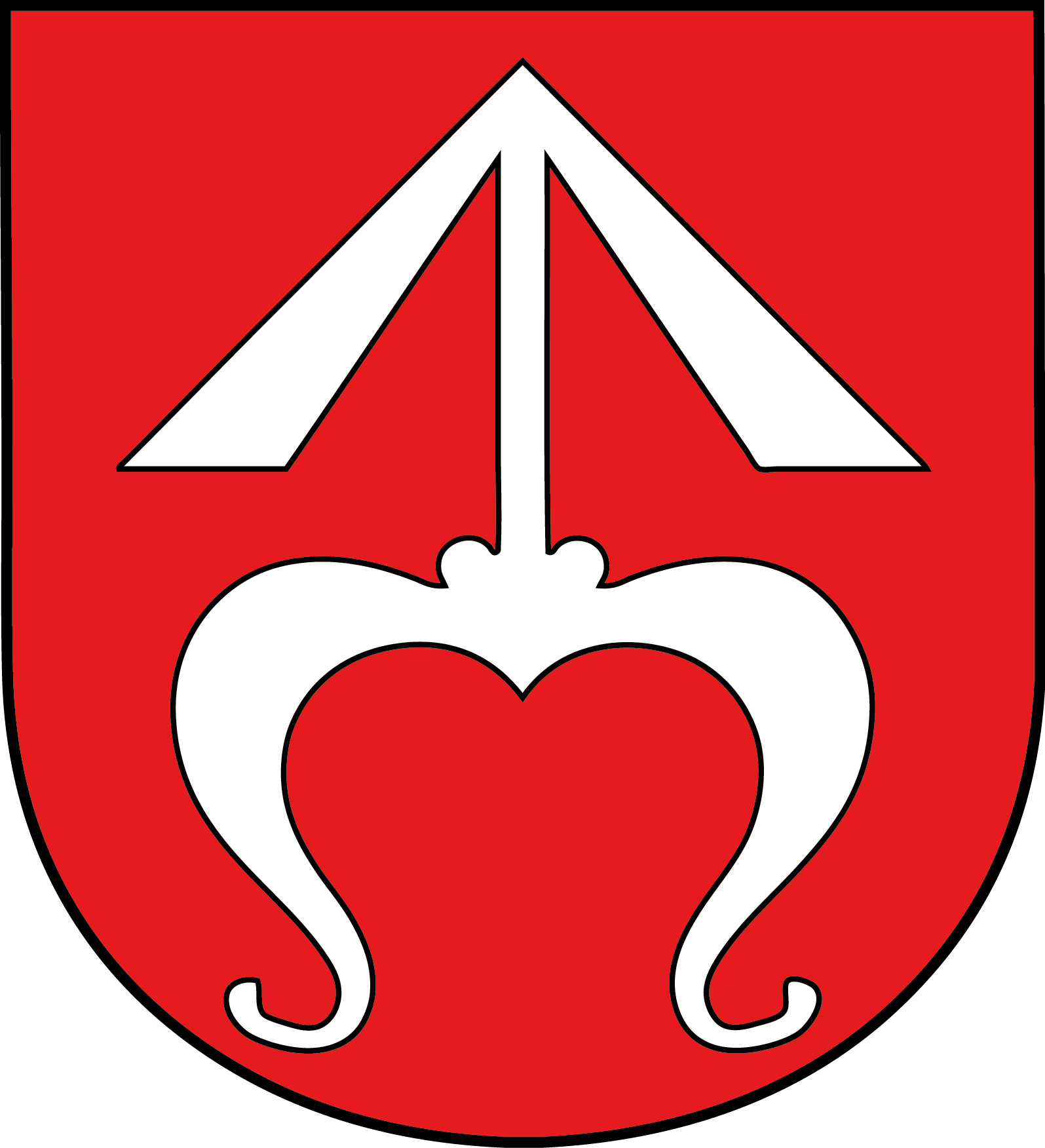 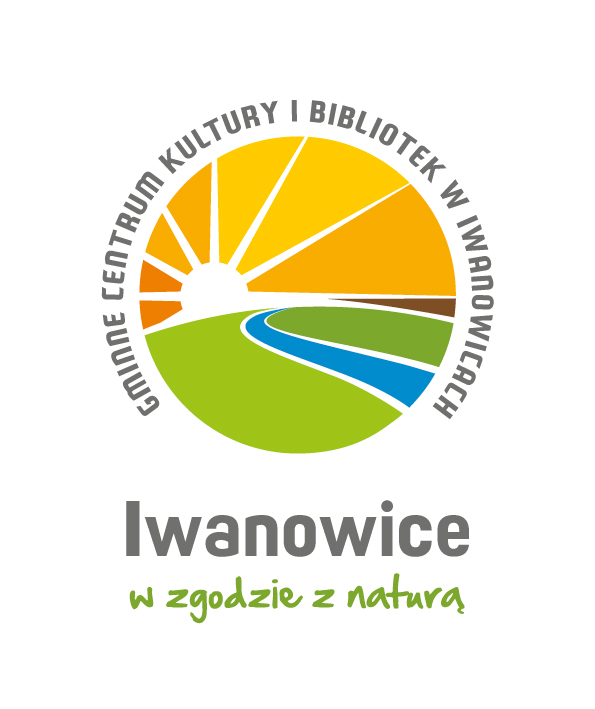 REGULAMIN KONKURSU  INSTAGRAMOWEGO„Gmina Iwanowice w obiektywie mieszkańców”I Organizator konkursuOrganizatorem konkursu instagramowego, zwanego dalej „Konkursem” jest Gminne Centrum Kultury i Bibliotek w Iwanowicach ul. Strażacka 5, 32 – 095 Iwanowice Włościańskie – dalej „Organizator konkursu”.II Uczestnicy konkursu  (Kategorie)Konkurs adresowany jest do dorosłych i dzieci powyżej 7 r.ż. zamieszkałych na terenie Gminy Iwanowice - zwanych dalej Uczestnikami konkursu.III Czas trwania konkursuKonkurs trwa od 20.07.2022r. do 31.08.2022r.IV Zasady uczestnictwa Zadaniem Uczestnika konkursu jest wykonanie i dodanie zdjęcia (zwanego dalej pracą konkursową) na własnym profilu Instagram, na którym uwieczniony zostanie krajobraz, zabytek lub miejsce publiczne znajdujące się na terenie Gminy Iwanowice szczególnie bliskie i lubiane przez autora.Zdjęcie nie może zawierać wizerunku ani oznaczeń osób prywatnych.Zdjęcie należy oznaczyć hasztagami #mojagminaiwanowice, #ciekawemiejscawgminieiwanowice. Dodanie hasztagów jest obowiązkowe.Zdjęcie należy oznaczyć profilem Gminy Iwanowice @gminaiwanowice oraz polubić post promujący konkurs „Gmina Iwanowice w obiektywie mieszkańców”Osoba nieposiadajaca konta na Instagramie, a wyrażająca chęć uczestnictwa w konkursie może przesłać pracę konkursową mailowo do GCKiB na adres gckib@iwanowice.plOprócz umieszczenia zdjęć na Instagramie do GCKIB należy dostarczyć (mailowo lub osobiście) podpisaną odręcznie Kartę Zgłoszeniową, Regulamin (załącznik 1) oraz klauzlę RODO (załącznik 2).Uczestnik może zgłosić do konkursu dowolną ilość prac, ale muszą one zostać zamieszczone w jednym poście.Po terminie dodawania zdjęć zostanie opublikowany post z galerią wszystkich fotografii nadesłanych przez Uczestników w trakcie trwania konkursu.Prace niespełniające wymogów Regulaminu konkursu zostaną odrzucone.Prace biorące udział w konkursie mogą być wykorzystane w promocji następnych konkursów o podobnej tematyce oraz w promocji Gminy Iwanowice i Gminnego Centrum Kultury i Bibliotek w Iwanowicach. Termin składania prac upływa 31 sierpnia 2022 r.V Cele i tematyka konkursu:promocja ciekawych miejsc w Gminie Iwanowice Zachęcenie do eksplorowania Gminy, wycieczek, aktywnego spędzania czasu wolnego  VI Ocena prac konkursowych i rozstrzygnięcie konkursu:1. Oceny prac dokona Komisja Konkursowa, powołana przez Organizatora. Zwycięskie prace zostaną wybrane przez Komisję Konkursową według następujących kryteriów:− walory artystyczne,− kreatywność,− oryginalność ujęciaDecyzja Komisji Konkursowej jest ostateczna i nie podlega odwołaniu. W wyniku postępowania konkursowego Komisja Konkursowa dokona oceny prac i przyzna nagrody2. Ogłoszenie wyników konkursu nastąpi do 10 września 2022 r. - wyniki zostaną zamieszczone na stronie internetowej, Instagramie i Facebooku GCKiB oraz Gminy Iwanowice.VII Nagrody1. Laureaci trzech pierwszych miejsc otrzymają nagrody niespodzianki.2. Nagrody można odebrać do 2 miesięcy od ogłoszenia wyników, po tym terminie nagroda przepada.3. Termin oraz miejsce odebrania nagród zostanie ogłoszony na Instagramie oraz Facebooku GCKiB.4. Nagrody w ramach konkursu zostały sfinansowane przez Gminne Centrum Kultury i Bibliotek w IwanowicachVIII Prawa autorskie:1. Prace mogą zostać wykorzystane w celach promocyjnych GCKiB, Gminy Iwanowice. Za wykorzystanie pracy autorowi nie przysługuje wynagrodzenie. Nagrodzone prace mogą zostać opublikowane na Facebooku Gminy Iwanowice i na Facebooku GCKiB w Iwanowicach.2. Udział w konkursie jest jednoznaczny z wyrażeniem zgody do reprodukowania prac w celach promocyjnych.3. Wzięcie udziału w konkursie oznacza zgodę na przechowywanie i przetwarzanie danych osobowych uczestnika w celach związanych z konkursem (zgodnie z Rozporządzeniem Parlamentu Europejskiego i Rady (UE) 2016/679 z dnia 27 kwietnia 2016 r. w sprawie ochrony osób fizycznych w związku z przetwarzaniem danych osobowych i w sprawie swobodnego przepływu takich danych oraz uchylenia dyrektywy 95/46/WE (ogólne rozporządzenie o ochronie danych, zwane dalej: „RODO”) (Dz. Urz. UE L 119, s.1). (Załącznik 2)IX. Postanowienia końcowe:4. Regulamin dostępny jest na stronie GCKiB w Iwanowicach1. Przystępując do konkursu Uczestnik/rodzic lub opiekun Uczestnika:a) akceptuje postanowienia niniejszego Regulaminu,b) wyraża zgodę na udział dziecka/ podopiecznego w konkursie jeśli autorem zdjęcia jest dzieckoc) wyraża zgodę na przetwarzanie danych osobowych udostępnionych w konkursied)zapoznał się z treścią klauzuli informacyjnej RODO, w tym z informacją o celu i sposobach przetwarzania danych osobowych oraz prawie dostępu do treści podanych danych i prawie ich poprawiania.e) wyraża zgodę na publikację pracy.2. Organizator zastrzega sobie prawo do zmian w Regulaminie konkursu.3. W sprawach nieuregulowanych niniejszym regulaminem decyduje Organizator konkursu.4. Organizator nie zwraca prac dostarczonych na konkurs oraz ma prawo rozpowszechniać prace autorów na własne potrzeby (w związku z tym, Uczestnik/rodzic lub opiekun uczestnika ZRZEKA SIĘ PRAW AUTORSKICH swoich/swojego dziecka i nie będzie wnosił roszczeń finansowych wobec GCKiB ani Gminy Iwanowice.5. Dodatkowe informacje można uzyskać pod nr tel. (12) 388 45 16.Iwanowice dn. _________________________                  _________________________________                                                                                            podpis Uczestnika/rodzica/opiekuna prawnego 